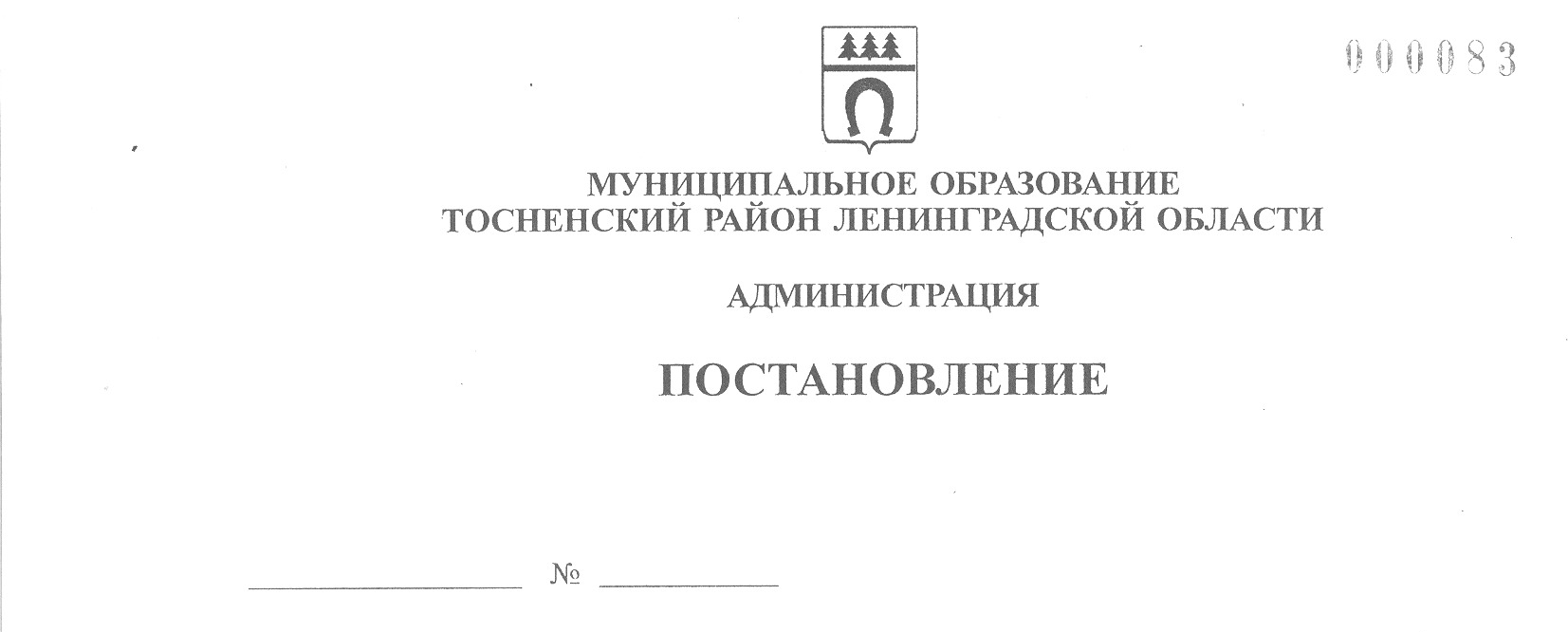 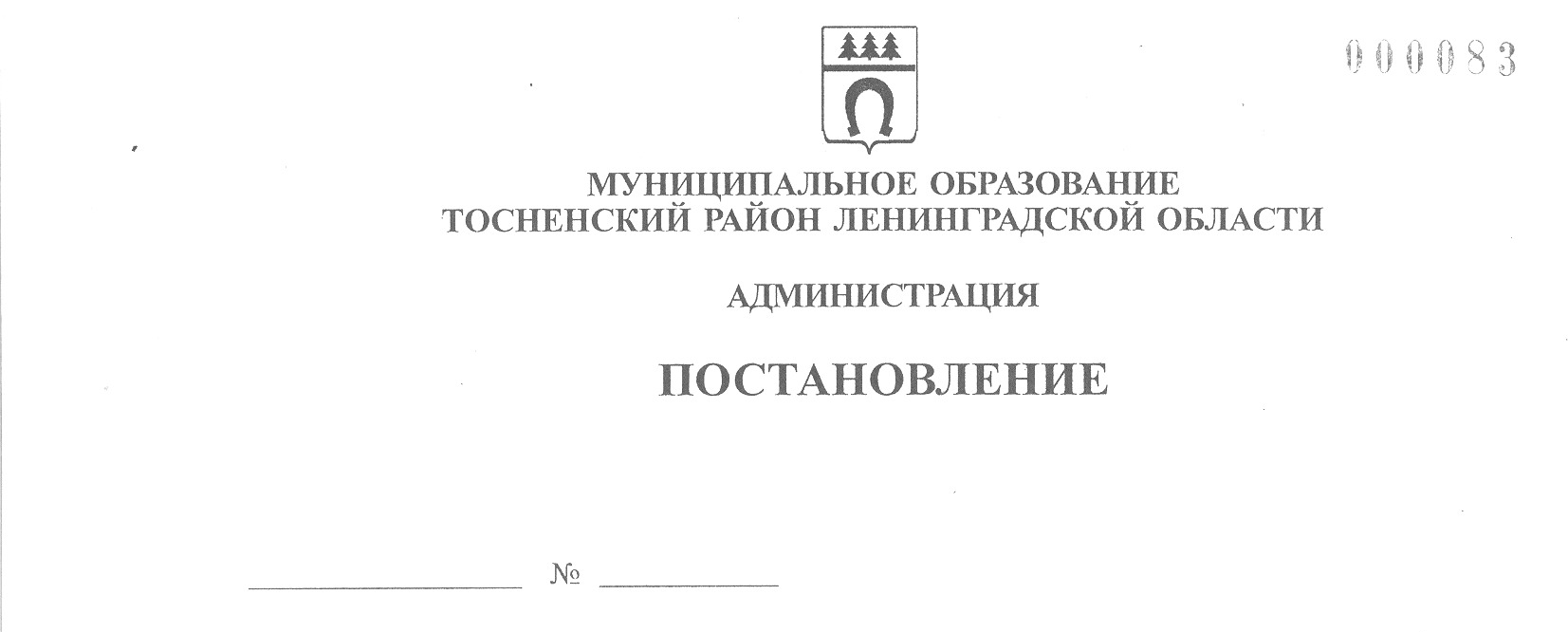 24.07.2020                                    1304-паО внесении изменений в постановление администрациимуниципального образования Тосненский район Ленинградскойобласти от 12.05.2020 № 828-па «О мерах по предотвращениюраспространения новой коронавирусной инфекции (COVID-19) на территории Тосненского района Ленинградской области»В соответствии с постановлением Правительства Ленинградской области от 24 июля 2020 года № 521 «О внесении изменений в постановление Правительства Ленинградской области от 11 мая 2020 года № 277 «О мерах по предотвращению распространения новой коронавирусной инфекции (COVID-19) на территории Ленинградской области», исполняя собственные полномочия, а также исполняя полномочия администрации Тосненского городского поселения Тосненского муниципального района Ленинградской области на основании статьи 13 Устава Тосненского городского поселения Тосненского муниципального района Ленинградской области и статьи 25 Устава муниципального образования Тосненский район Ленинградской области, администрация муниципального образования Тосненский район Ленинградской областиПОСТАНОВЛЯЕТ:1. Внести в постановление администрации муниципального образования Тосненский район Ленинградской области от 12.05.2020 № 828-па «О мерах по предотвращению распространения новой коронавирусной инфекции (COVID-19) на территории Тосненского района Ленинградской области» (с учетом изменений, внесенных постановлениями администрации муниципального образования Тосненский район Ленинградской области от 18.05.2020 № 853-па, от 21.05.2020 № 875-па, от 25.05.2020 № 896-па, от 27.05.2020         № 908-па, от 29.05.2020 № 933-па, от 05.06.2020 № 999-па, от 12.06.2020 № 1034-п, от 26.06.2020 №1113-па, от 30.06.2020 №1128-па, от 03.07.2020 № 1151-па, от 15.07.2020      № 1242-па, от 17.07.2020 № 1258-па, от 24.07.2020 № 1302-па) следующие изменения:1.1. В приложении 2 (Перечень сфер деятельности, в которых устанавливаются ограничения деятельности хозяйствующего субъекта, организаций в муниципальном образовании Тосненский район Ленинградской области):1.1.1.  Строку 19 изложить в следующей редакции:21.1.2. Добавит строку 20 и изложить в новой редакции:2. Сектору по безопасности, делам ГО и ЧС администрации муниципального образования Тосненский район Ленинградской области направить в пресс-службу комитета по организационной работе, местному самоуправлению, межнациональным и межконфессиональным отношениям администрации муниципального образования Тосненский район Ленинградской области настоящее постановление для обнародования в порядке, установленном Уставом муниципального образования Тосненский район Ленинградской области.3. Пресс-службе комитета по организационной работе, местному самоуправлению, межнациональным и межконфессиональным отношениям администрации муниципального образования Тосненский район Ленинградской области обнародовать настоящее постановление в порядке, установленном Уставом муниципального образования Тосненский район Ленинградской области.4. Контроль за исполнением настоящего постановления возложить на заместителя главы администрации муниципального образования Тосненский район Ленинградской области по безопасности Цая И.А.5. Настоящее постановление вступает в силу со дня его принятия.Глава администрации                                                                                      А.Г. КлементьевЕшевский Александр Викторович, 8(81361)2160421 гаПредприятия общественного питанияДеятельность разрешена при условии использования до 50 процентов посадочных мест (расстояние между столами не менее 1,5 м) и при условии обработки посуды в посудомоечных машинах при температуре 95 градусов либо использования одноразовой посудыДеятельность спортивных организаций, тренировочных баз в части проведения тренировочных мероприятийДеятельность разрешена  с общим количеством участников не более 50 человек при централизованном транспортировании спортсменов к месту тренировки, соблюдении методических рекомендаций «МР 3.1/2.1 0184-20. Рекомендации по организации работы спортивных организаций в условиях сохранения рисков распространения COVID-19», утвержденных Главным государственным санитарным врачом Российской Федерации 25 мая 2020 года 